Recherche par image :But : Retrouver à quoi correspond l’image Avec l’outil de recherche google  dans « images » :Cliquer sur l’appareil photo 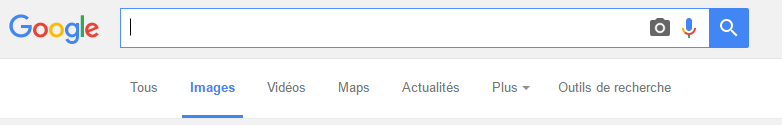 Une fenêtre s’ouvre :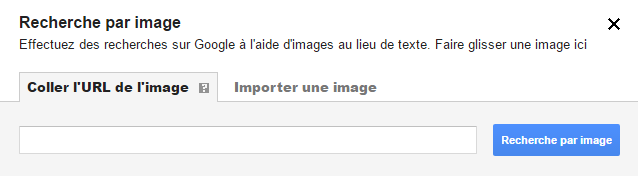 Si la photo est sur internet et a une adresse URL :Faire un clique droit sur la photo et copier le lien hypertexte.Coller ce lien dans l’encart.Si la photo n’est pas sur internet mais sur votre appareil cliquer sur l’onglet « importer une image »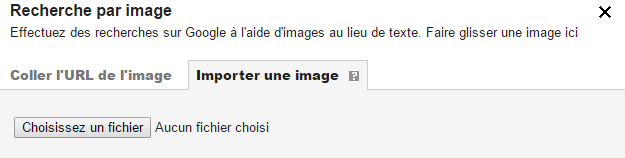 